ПРАКТИЧАН РАД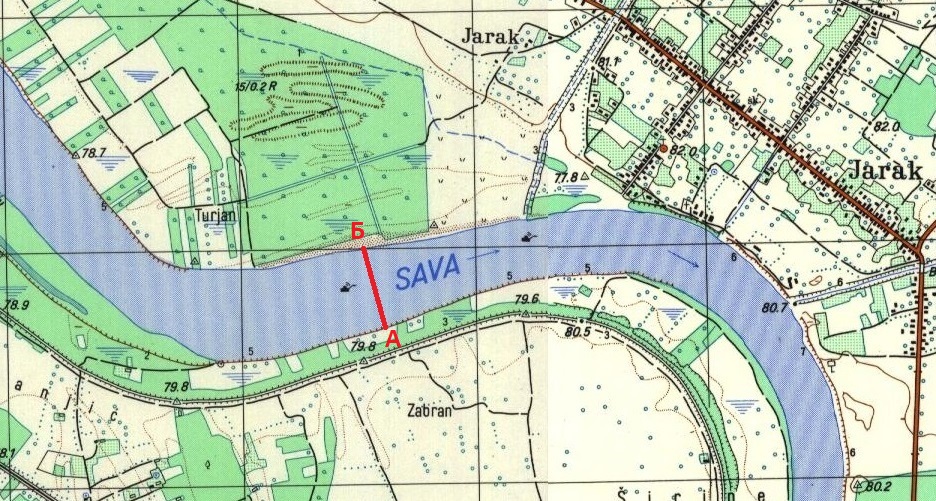 Пред вама је исечак топографске карте (1:25 000) на којем се види река Сава. Ширина Саве на профилу А-Б износи: ___________________________________________________(3)Уцртати на приложеној карти ширину тока реке Саве у виду линије, 500m узводније од линије А-Б, водећи рачуна о размеру. Линију повући од песковите обале.(4)На основу морфометријских података датих у табели, на милиметарском папиру нацртати попречни профил реке „Х“ (1 cm = 2m). * Задатак број 3 се не односи на дату топографску карту.   (5)а) Површина попречног профила износи _________________________________(5)б) Ако просечна брзина тока износи 0,8 m/s израчунајте протицај реке „Х“.________________________________________________________________________(3)ТачкаТ1Т2Т3Т4Т5Т6Т7Т8Ширина (m)0241016202632Дубина (m)02688640